Статья 1Внести в Закон Пермского края от 01.04.2015 № 465-ПК «О патентной системе налогообложения в Пермском крае, установлении налоговой ставки 
в размере 0 процентов для отдельной категории налогоплательщиков, применяющих патентную систему налогообложения, и о внесении изменения 
в Закон Пермской области «О налогообложении в Пермском крае» 
(Бюллетень законов Пермского края, правовых актов губернатора Пермского края, Правительства Пермского края, исполнительных органов государственной власти Пермского края, 06.04.2015, № 13) следующие изменения:1. В преамбуле после слов «социальной и (или) научной сферах,
а также» дополнить словами «в сфере оказания бытовых услуг населению, и». Часть 1 статьи 2 изложить в следующей редакции:«1. Установить налоговую ставку в размере 0 процентов
для налогоплательщиков – индивидуальных предпринимателей, впервые зарегистрированных после вступления в силу настоящего Закона
и осуществляющих предпринимательскую деятельность в производственной, социальной и (или) научной сферах, а также в сфере оказания бытовых услуг населению. В целях настоящего Закона к видам предпринимательской деятельности в производственной, социальной и (или) научной сферах, а также в сфере оказания бытовых услуг населению относятся следующие виды экономической деятельности в соответствии с Общероссийским классификатором видов экономической деятельности:раздел А «Сельское, лесное хозяйство, охота, рыболовство
и рыбоводство»;раздел С «Обрабатывающие производства», за исключением групп
11.01-11.06, классов 12, 19;класс 72 «Научные исследования и разработки» раздела М «Деятельность профессиональная, научная и техническая»;раздел Р «Образование»;раздел Q «Деятельность в области здравоохранения и социальных услуг»;классы 95, 96 раздела S «Предоставление прочих видов услуг».».3. Приложение 1 изложить в редакции согласно приложению
к настоящему Закону.Статья 2Настоящий Закон вступает в силу с 1 января 2016 года, но не ранее
чем по истечении одного месяца со дня его официального опубликования
и не ранее первого числа очередного налогового периода по налогу.Губернатор 
Пермского края	В.Ф.БасаргинПриложениек Закону Пермского краяот 05.11.2015 № 558-ПКРазмеры потенциально возможного к получению индивидуальным предпринимателем годового дохода 
по видам предпринимательской деятельности, в отношении которых применяется патентная система налогообложения, и группам муниципальных образований Пермского края на 2016 годПРОЕКТ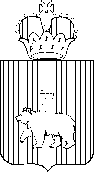 ЗАКОН ПЕРМСКОГО КРАЯПринят Законодательным СобраниемПермского края 22 октября 2015 года№ п/пВиды предпринимательской деятельностиРазмеры потенциально возможного к получению индивидуальным предпринимателем годового дохода, руб.Размеры потенциально возможного к получению индивидуальным предпринимателем годового дохода, руб.Размеры потенциально возможного к получению индивидуальным предпринимателем годового дохода, руб.Размеры потенциально возможного к получению индивидуальным предпринимателем годового дохода, руб.№ п/пВиды предпринимательской деятельностина территориях, относящихся 
к первой группена территориях, относящихся 
ко второй группена территориях, относящихся 
к третьей группена территориях, относящихся 
к четвертой группе1234561Ремонт и пошив швейных, меховых и кожаных изделий, головных уборов 
и изделий из текстильной галантереи, ремонт, пошив и вязание 
трикотажных изделий:1.1без наемных работников17000010200085000510001.2средняя численность наемных работников от 1 до 5225000135000112500675001.3средняя численность наемных работников от 6 до 104000002400002000001200001.4средняя численность наемных работников от 11 до 156000003600003000001800002Ремонт, очистка, окраска и пошив обуви:2.1без наемных работников17000010200085000510002.2средняя численность наемных работников от 1 до 5225000135000112500675002.3средняя численность наемных работников от 6 до 104000002400002000001200002.4средняя численность наемных работников от 11 до 156000003600003000001800003Парикмахерские и косметические услуги:3.1без наемных работников17000010200085000510003.2средняя численность наемных работников от 1 до 5225000135000112500675003.3средняя численность наемных работников от 6 до 104000002400002000001200003.4средняя численность наемных работников от 11 до 156000003600003000001800004Химическая чистка, крашение и услуги прачечных:4.1без наемных работников17000010200085000510004.2средняя численность наемных работников от 1 до 5225000135000112500675004.3средняя численность наемных работников от 6 до 104000002400002000001200004.4средняя численность наемных работников от 11 до 156000003600003000001800005Изготовление и ремонт металлической галантереи, ключей, 
номерных знаков, указателей улиц:5.1без наемных работников17000010200085000510005.2средняя численность наемных работников от 1 до 5225000135000112500675005.3средняя численность наемных работников от 6 до 104000002400002000001200005.4средняя численность наемных работников от 11 до 156000003600003000001800006Ремонт и техническое обслуживание бытовой 
радиоэлектронной аппаратуры, бытовых машин и бытовых 
приборов, часов, ремонт и изготовление металлоизделий:6.1без наемных работников17000010200085000510006.2средняя численность наемных работников от 1 до 5225000135000112500675006.3средняя численность наемных работников от 6 до 104000002400002000001200006.4средняя численность наемных работников от 11 до 156000003600003000001800007Ремонт мебели:7.1без наемных работников17000010200085000510007.2средняя численность наемных работников от 1 до 5225000135000112500675007.3средняя численность наемных работников от 6 до 104000002400002000001200007.4средняя численность наемных работников от 11 до 156000003600003000001800008Услуги фотоателье, фото- и кинолабораторий:8.1без наемных работников17000010200085000510008.2средняя численность наемных работников от 1 до 5225000135000112500675008.3средняя численность наемных работников от 6 до 104000002400002000001200008.4средняя численность наемных работников от 11 до 156000003600003000001800009Техническое обслуживание и ремонт автотранспортных 
и мототранспортных средств, машин и оборудования:9.1без наемных работников250000150000125000750009.2средняя численность наемных работников от 1 до 510000006000005000003000009.3средняя численность наемных работников от 6 до 1015000009000007500004500009.4средняя численность наемных работников от 11 до 1530000001800000150000090000010Оказание автотранспортных услуг по перевозке грузов автомобильным транспортом:на одно транспортное средство15000015000015000015000011Оказание автотранспортных услуг по перевозке
пассажиров автомобильным транспортом:11.1перевозка пассажиров автобусами по регулярным маршрутам:на одно транспортное средство150000015000001500000150000011.2перевозка пассажиров автобусами по маршрутам (направлениям) с выбором пассажирами мест остановки:на одно транспортное средство100000010000001000000100000011.3перевозка пассажиров легковыми таксомоторами:на одно транспортное средство20000020000020000020000012Ремонт жилья и других построек:12.1без наемных работников170000102000850005100012.2средняя численность наемных работников от 1 до 52250001350001125006750012.3средняя численность наемных работников от 6 до 1040000024000020000012000012.4средняя численность наемных работников от 11 до 1560000036000030000018000013Услуги по производству монтажных, электромонтажных, санитарно-технических и сварочных работ:13.1без наемных работников170000102000850005100013.2средняя численность наемных работников от 1 до 52250001350001125006750013.3средняя численность наемных работников от 6 до 1040000024000020000012000013.4средняя численность наемных работников от 11 до 1560000036000030000018000014Услуги по остеклению балконов и лоджий, нарезке стекла
и зеркал, художественной обработке стекла:14.1без наемных работников170000102000850005100014.2средняя численность наемных работников от 1 до 52250001350001125006750014.3средняя численность наемных работников от 6 до 1040000024000020000012000014.4средняя численность наемных работников от 11 до 1560000036000030000018000015Услуги по обучению населения на курсах и по репетиторству:15.1без наемных работников170000102000850005100015.2средняя численность наемных работников от 1 до 52250001350001125006750015.3средняя численность наемных работников от 6 до 1040000024000020000012000015.4средняя численность наемных работников от 11 до 1560000036000030000018000016Услуги по присмотру и уходу за детьми и больными:16.1без наемных работников170000102000850005100016.2средняя численность наемных работников от 1 до 52250001350001125006750016.3средняя численность наемных работников от 6 до 1040000024000020000012000016.4средняя численность наемных работников от 11 до 1560000036000030000018000017Услуги по приему стеклопосуды и вторичного сырья, 
за исключением металлолома:17.1без наемных работников170000102000850005100017.2средняя численность наемных работников от 1 до 52250001350001125006750017.3средняя численность наемных работников от 6 до 1040000024000020000012000017.4средняя численность наемных работников от 11 до 1560000036000030000018000018Ветеринарные услуги:18.1без наемных работников170000102000850005100018.2средняя численность наемных работников от 1 до 52250001350001125006750018.3средняя численность наемных работников от 6 до 1040000024000020000012000018.4средняя численность наемных работников от 11 до 1560000036000030000018000019Сдача в аренду (наем) жилых и нежилых помещений, дач,
земельных участков, принадлежащих индивидуальному
предпринимателю на праве собственности:19.1аренда жилого фонда:на один объект19.1общей площадью до 100 квадратных метров10000060000500003000019.1общей площадью свыше 100 квадратных метров50000030000025000015000019.2аренда нежилого фонда:на один объект19.2общей площадью до 50 квадратных метров включительно35000021000017500010500019.2общей площадью свыше 50 квадратных метров 
до 100 квадратных метров включительно60000036000030000018000019.2общей площадью свыше 100 квадратных метров 
до 500 квадратных метров включительно30000001800000150000090000019.2общей площадью свыше 500 квадратных метров 
до 1000 квадратных метров включительно600000036000003000000180000019.2общей площадью свыше 1000 квадратных метров1000000060000005000000300000020Изготовление изделий народных художественных промыслов:20.1без наемных работников170000102000850005100020.2средняя численность наемных работников от 1 до 52250001350001125006750020.3средняя численность наемных работников от 6 до 1040000024000020000012000020.4средняя численность наемных работников от 11 до 1560000036000030000018000021Прочие услуги производственного характера (услуги по переработке сельскохозяйственных продуктов и даров леса, в том числе по помолу зерна, обдирке круп, переработке маслосемян, изготовлению и копчению колбас,
переработке картофеля, переработке давальческой мытой шерсти 
на трикотажную пряжу, выделке шкур животных, расчесу шерсти, стрижке домашних животных, ремонту и изготовлению бондарной посуды 
и гончарных изделий, защите садов, огородов и зеленых насаждений
от вредителей и болезней; изготовление валяной обуви; изготовление сельскохозяйственного инвентаря из материала заказчика; граверные работы по металлу, стеклу, фарфору, дереву, керамике; изготовление и ремонт деревянных лодок; ремонт игрушек; ремонт туристского снаряжения и инвентаря; услуги по вспашке огородов  и распиловке дров; 
услуги по ремонту и изготовлению очковой оптики; изготовление 
и печатание визитных карточек и пригласительных билетов на семейные торжества; переплетные, брошюровочные, окантовочные, картонажные работы; зарядка газовых баллончиков для сифонов, замена элементов питания в электронных часах и других приборах):21.1без наемных работников170000102000850005100021.2средняя численность наемных работников от 1 до 52250001350001125006750021.3средняя численность наемных работников от 6 до 1040000024000020000012000021.4средняя численность наемных работников от 11 до 1560000036000030000018000022Производство и реставрация ковров и ковровых изделий:22.1без наемных работников170000102000850005100022.2средняя численность наемных работников от 1 до 52250001350001125006750022.3средняя численность наемных работников от 6 до 1040000024000020000012000022.4средняя численность наемных работников от 11 до 1560000036000030000018000023Ремонт ювелирных изделий, бижутерии:23.1без наемных работников170000102000850005100023.2средняя численность наемных работников от 1 до 52250001350001125006750023.3средняя численность наемных работников от 6 до 1040000024000020000012000023.4средняя численность наемных работников от 11 до 1560000036000030000018000024Чеканка и гравировка ювелирных изделий:24.1без наемных работников170000102000850005100024.2средняя численность наемных работников от 1 до 52250001350001125006750024.3средняя численность наемных работников от 6 до 1040000024000020000012000024.4средняя численность наемных работников от 11 до 1560000036000030000018000025Монофоническая и стереофоническая запись речи, пения, инструментального исполнения заказчика на магнитную ленту, компакт-диск, перезапись музыкальных и литературных произведений на магнитную ленту, компакт-диск:25.1без наемных работников170000102000850005100025.2средняя численность наемных работников от 1 до 52250001350001125006750025.3средняя численность наемных работников от 6 до 1040000024000020000012000025.4средняя численность наемных работников от 11 до 1560000036000030000018000026Услуги по уборке жилых помещений и ведению домашнего хозяйства:26.1без наемных работников170000102000850005100026.2средняя численность наемных работников от 1 до 52250001350001125006750026.3средняя численность наемных работников от 6 до 1040000024000020000012000026.4средняя численность наемных работников от 11 до 1560000036000030000018000027Услуги по оформлению интерьера жилого помещения и услуги художественного оформления:27.1без наемных работников170000102000850005100027.2средняя численность наемных работников от 1 до 52250001350001125006750027.3средняя численность наемных работников от 6 до 1040000024000020000012000027.4средняя численность наемных работников от 11 до 1560000036000030000018000028Проведение занятий по физической культуре
и спорту:28.1без наемных работников170000102000850005100028.2средняя численность наемных работников от 1 до 52250001350001125006750028.3средняя численность наемных работников от 6 до 1040000024000020000012000028.4средняя численность наемных работников от 11 до 1560000036000030000018000029Услуги носильщиков на железнодорожных вокзалах, автовокзалах, аэровокзалах, в аэропортах, морских, речных портах:29.1без наемных работников170000102000850005100029.2средняя численность наемных работников от 1 до 52250001350001125006750029.3средняя численность наемных работников от 6 до 1040000024000020000012000029.4средняя численность наемных работников от 11 до 1560000036000030000018000030Услуги платных туалетов:30.1без наемных работников170000102000850005100030.2средняя численность наемных работников от 1 до 52250001350001125006750030.3средняя численность наемных работников от 6 до 1040000024000020000012000030.4средняя численность наемных работников 
от 11 до 1560000036000030000018000031Услуги поваров по изготовлению блюд на дому:31.1без наемных работников170000102000850005100031.2средняя численность наемных работников от 1 до 52250001350001125006750031.3средняя численность наемных работников от 6 до 1040000024000020000012000031.4средняя численность наемных работников от 11 до 1560000036000030000018000032Оказание услуг по перевозке пассажиров водным транспортом:на одно транспортное средство10000010000010000010000033Оказание услуг по перевозке грузов водным транспортом:на одно транспортное средство15000015000015000015000034Услуги, связанные со сбытом сельскохозяйственной продукции (хранение, сортировка, сушка, мойка, расфасовка, упаковка и транспортировка):34.1без наемных работников170000102000850005100034.2средняя численность наемных работников от 1 до 52250001350001125006750034.3средняя численность наемных работников от 6 до 1040000024000020000012000034.4средняя численность наемных работников от 11 до 1560000036000030000018000035Услуги, связанные с обслуживанием сельскохозяйственного производства (механизированные, агрохимические, мелиоративные, транспортные работы):35.1без наемных работников170000102000850005100035.2средняя численность наемных работников от 1 до 52250001350001125006750035.3средняя численность наемных работников от 6 до 1040000024000020000012000035.4средняя численность наемных работников от 11 до 1560000036000030000018000036Услуги по зеленому хозяйству и декоративному цветоводству:36.1без наемных работников170000102000850005100036.2средняя численность наемных работников от 1 до 52250001350001125006750036.3средняя численность наемных работников от 6 до 1040000024000020000012000036.4средняя численность наемных работников от 11 до 1560000036000030000018000037Ведение охотничьего хозяйства и осуществление охоты:37.1без наемных работников170000102000850005100037.2средняя численность наемных работников от 1 до 52250001350001125006750037.3средняя численность наемных работников от 6 до 1040000024000020000012000037.4средняя численность наемных работников от 11 до 1560000036000030000018000038Занятие медицинской деятельностью или фармацевтической деятельностью лицом, имеющим лицензию на указанные виды деятельности:38.1без наемных работников170000102000850005100038.2средняя численность наемных работников от 1 до 52250001350001125006750038.3средняя численность наемных работников от 6 до 1040000024000020000012000038.4средняя численность наемных работников от 11 до 1560000036000030000018000039Осуществление частной детективной деятельности лицом,
имеющим лицензию:39.1без наемных работников170000102000850005100039.2средняя численность наемных работников от 1 до 52250001350001125006750039.3средняя численность наемных работников от 6 до 1040000024000020000012000039.4средняя численность наемных работников от 11 до 1560000036000030000018000040Услуги по прокату:40.1без наемных работников170000102000850005100040.2средняя численность наемных работников от 1 до 52250001350001125006750040.3средняя численность наемных работников от 6 до 1040000024000020000012000040.4средняя численность наемных работников от 11 до 1560000036000030000018000041Экскурсионные услуги:41.1без наемных работников170000102000850005100041.2средняя численность наемных работников от 1 до 52250001350001125006750041.3средняя численность наемных работников от 6 до 1040000024000020000012000041.4средняя численность наемных работников от 11 до 1560000036000030000018000042Обрядовые услуги:42.1без наемных работников170000102000850005100042.2средняя численность наемных работников от 1 до 52250001350001125006750042.3средняя численность наемных работников от 6 до 1040000024000020000012000042.4средняя численность наемных работников от 11 до 1560000036000030000018000043Ритуальные услуги:43.1без наемных работников170000102000850005100043.2средняя численность наемных работников от 1 до 52250001350001125006750043.3средняя численность наемных работников от 6 до 1040000024000020000012000043.4средняя численность наемных работников от 11 до 1560000036000030000018000044Услуги уличных патрулей, охранников, сторожей и вахтеров:44.1без наемных работников170000102000850005100044.2средняя численность наемных работников от 1 до 52250001350001125006750044.3средняя численность наемных работников от 6 до 1040000024000020000012000044.4средняя численность наемных работников от 11 до 1560000036000030000018000045Розничная торговля ювелирными изделиями; изделиями из меха;
одеждой из кожи; текстильными изделиями; бытовыми электротоварами, осуществляемая через объекты стационарной торговой сети с площадью торгового зала не более 50 квадратных метров по каждому объекту
организации торговли:45.1на один объект23700001422000118500071100045.2на два объекта426600025596002133000127980045.3на три объекта568800034128002844000170640045.4на четыре объекта663600039816003318000199080045.5на пять объектов и более711000042660003555000213300046Розничная торговля скобяными изделиями, лакокрасочными материалами и материалами для остекления; различной домашней утварью, ножевыми
изделиями, посудой, изделиями из стекла и керамики, в том числе фарфора 
и фаянса; косметическими и парфюмерными товарами, осуществляемая через объекты стационарной торговой сети с площадью торгового зала
не более 50 квадратных метров по каждому объекту организации торговли:46.1на один объект128000076800064000038400046.2на два объекта23040001382400115200069120046.3на три объекта30720001843200153600092160046.4на четыре объекта358400021504001792000107520046.5на пять объектов и более384000023040001920000115200047Розничная торговля мебелью; галантерейными изделиями; 
играми и игрушками; обувью, осуществляемая через объекты стационарной торговой сети с площадью торгового зала не более 50 квадратных метров 
по каждому объекту организации торговли:47.1на один объект92000055200046000027600047.2на два объекта165600099360082800049680047.3на три объекта22080001324800110400066240047.4на четыре объекта25760001545600128800077280047.5на пять объектов и более27600001656000138000082800048Розничная торговля мужской, женской и детской одеждой; нательным бельем; спортивной одеждой; чулочно-носочными изделиями; головными уборами; аксессуарами одежды (перчатками, галстуками, шарфами, ремнями, подтяжками и т.п.); домашними животными и кормом
для домашних животных; книгами, журналами, газетами, писчебумажными и канцелярскими товарами; цветами и другими растениями, семенами 
и удобрениями; бывшими в употреблении товарами, осуществляемая через объекты стационарной торговой сети с площадью торгового зала 
не более 50 квадратных метров по каждому объекту организации торговли:48.1на один объект71700043020035850021510048.2на два объекта129060077436064530038718048.3на три объекта1720800103248086040051624048.4на четыре объекта20076001204560100380060228048.5на пять объектов и более21510001290600107550064530049Розничная торговля прочими непродовольственными товарами, осуществляемая через объекты стационарной торговой сети с площадью торгового зала не более 50 квадратных метров по каждому объекту организации торговли:49.1на один объект107500064500053750032250049.2на два объекта1935000116100096750058050049.3на три объекта25800001548000129000077400049.4на четыре объекта30100001806000150500090300049.5на пять объектов и более32250001935000161250096750050Розничная торговля продовольственными товарами, осуществляемая 
через объекты стационарной торговой сети с площадью торгового зала 
не более 50 квадратных метров по каждому объекту организации торговли:50.1на один объект74000044400037000022200050.2на два объекта133200079920066600039960050.3на три объекта1776000106560088800053280050.4на четыре объекта20720001243200103600062160050.5на пять и более объектов22200001332000111000066600051Розничная торговля, осуществляемая через объекты стационарной торговой сети, не имеющие торговых залов:51.1на один объект20000020000020000020000051.2на два объекта36000036000036000036000051.3на три объекта48000048000048000048000051.4на четыре объекта56000056000056000056000051.5на пять объектов и более60000060000060000060000052Розничная торговля, осуществляемая через объекты нестационарной торговой сети:52.1на один объект14000014000014000014000052.2на два объекта25200025200025200025200052.3на три объекта33600033600033600033600052.4на четыре объекта39200039200039200039200052.5на пять объектов и более42000042000042000042000053Услуги общественного питания, оказываемые через 
объекты организации общественного питания:столовые в общеобразовательных учебных заведениях; столовые 
в среднеспециальных и высших учебных заведениях с площадью зала обслуживания посетителей не более 50 квадратных метров по каждому объекту организации общественного питания:53.1на один объект170000102000850005100053.2на два объекта3060001836001530009180053.3на три объекта40800024480020400012240053.4на четыре объекта47600028560023800014280053.5на пять объектов и более51000030600025500015300054Услуги общественного питания, оказываемые через 
объекты организации общественного питания:рестораны, бары, кафе с площадью зала обслуживания посетителей 
не более 50 квадратных метров по каждому объекту организации общественного питания:54.1на один объект77000046200038500023100054.2на два объекта138600083160069300041580054.3на три объекта1848000110880092400055440054.4на четыре объекта21560001293600107800064680054.5на пять объектов и более23100001386000115500069300055Услуги общественного питания, оказываемые через объекты организации общественного питания:закусочные и другие типы предприятий общественного питания с площадью зала обслуживания посетителей не более 50 квадратных метров по каждому объекту организации общественного питания:55.1на один объект40000024000020000012000055.2на два объекта72000043200036000021600055.3на три объекта96000057600048000028800055.4на четыре объекта112000067200056000033600055.5на пять объектов и более1200000720000600000360000Дополнительные виды предпринимательской деятельностиДополнительные виды предпринимательской деятельностиДополнительные виды предпринимательской деятельностиДополнительные виды предпринимательской деятельностиДополнительные виды предпринимательской деятельностиДополнительные виды предпринимательской деятельности56Изготовление мебели:56.1без наемных работников170000102000850005100056.2средняя численность наемных работников от 1 до 52250001350001125006750056.3средняя численность наемных работников от 6 до 1040000024000020000012000056.4средняя численность наемных работников от 11 до 1560000036000030000018000057Услуги общественного питания, оказываемые через объекты организации общественного питания, не имеющие зала обслуживания посетителей:57.1на один объект170000102000850005100057.2на два объекта2250001350001125006750057.3на три объекта40000024000020000012000057.4на четыре объекта60000036000030000018000058Оказание услуг по забою, транспортировке, перегонке, выпасу скота:58.1без наемных работников170000102000850005100058.2средняя численность наемных работников от 1 до 52250001350001125006750058.3средняя численность наемных работников от 6 до 1040000024000020000012000058.4средняя численность наемных работников от 11 до 1560000036000030000018000059Производство кожи и изделий из кожи:59.1без наемных работников170000102000850005100059.2средняя численность наемных работников от 1 до 52250001350001125006750059.3средняя численность наемных работников от 6 до 1040000024000020000012000059.4средняя численность наемных работников от 11 до 1560000036000030000018000060Сбор и заготовка пищевых лесных ресурсов, недревесных лесных ресурсов 
и лекарственных растений:60.1без наемных работников170000102000850005100060.2средняя численность наемных работников от 1 до 52250001350001125006750060.3средняя численность наемных работников от 6 до 1040000024000020000012000060.4средняя численность наемных работников от 11 до 1560000036000030000018000061Сушка, переработка и консервирование фруктов и овощей:61.1без наемных работников170000102000850005100061.2средняя численность наемных работников от 1 до 52250001350001125006750061.3средняя численность наемных работников от 6 до 1040000024000020000012000061.4средняя численность наемных работников от 11 до 1560000036000030000018000062Производство молочной продукции:62.1без наемных работников170000102000850005100062.2средняя численность наемных работников от 1 до 52250001350001125006750062.3средняя численность наемных работников от 6 до 1040000024000020000012000062.4средняя численность наемных работников от 11 до 1560000036000030000018000063Производство плодово-ягодных посадочных материалов, выращивание рассады овощных культур и семян трав:63.1без наемных работников170000102000850005100063.2средняя численность наемных работников от 1 до 52250001350001125006750063.3средняя численность наемных работников от 6 до 1040000024000020000012000063.4средняя численность наемных работников от 11 до 1560000036000030000018000064Производство хлебобулочных и мучных кондитерских изделий:64.1без наемных работников170000102000850005100064.2средняя численность наемных работников от 1 до 52250001350001125006750064.3средняя численность наемных работников от 6 до 1040000024000020000012000064.4средняя численность наемных работников от 11 до 1560000036000030000018000065Товарное и спортивное рыболовство и рыбоводство:65.1без наемных работников170000102000850005100065.2средняя численность наемных работников от 1 до 52250001350001125006750065.3средняя численность наемных работников от 6 до 1040000024000020000012000065.4средняя численность наемных работников от 11 до 1560000036000030000018000066Лесоводство и прочая лесохозяйственная деятельность:66.1без наемных работников170000102000850005100066.2средняя численность наемных работников от 1 до 52250001350001125006750066.3средняя численность наемных работников от 6 до 1040000024000020000012000066.4средняя численность наемных работников от 11 до 1560000036000030000018000067Деятельность по письменному и устному переводу:67.1без наемных работников170000102000850005100067.2средняя численность наемных работников от 1 до 52250001350001125006750067.3средняя численность наемных работников от 6 до 1040000024000020000012000067.4средняя численность наемных работников от 11 до 1560000036000030000018000068Деятельность по уходу за престарелыми и инвалидами:68.1без наемных работников170000102000850005100068.2средняя численность наемных работников от 1 до 52250001350001125006750068.3средняя численность наемных работников от 6 до 1040000024000020000012000068.4средняя численность наемных работников от 11 до 1560000036000030000018000069Сбор, обработка и утилизация отходов, а также обработка вторичного сырья:69.1без наемных работников170000102000850005100069.2средняя численность наемных работников от 1 до 52250001350001125006750069.3средняя численность наемных работников от 6 до 1040000024000020000012000069.4средняя численность наемных работников от 11 до 1560000036000030000018000070Резка, обработка и отделка камня для памятников:70.1без наемных работников170000102000850005100070.2средняя численность наемных работников от 1 до 52250001350001125006750070.3средняя численность наемных работников от 6 до 1040000024000020000012000070.4средняя численность наемных работников от 11 до 1560000036000030000018000071Оказание услуг (выполнение работ) по разработке программ 
для ЭВМ и баз данных (программных средств и информационных 
продуктов вычислительной техники), их адаптации и модификации:71.1без наемных работников170000102000850005100071.2средняя численность наемных работников от 1 до 52250001350001125006750071.3средняя численность наемных работников от 6 до 1040000024000020000012000071.4средняя численность наемных работников от 11 до 1560000036000030000018000072Ремонт компьютеров и коммуникационного оборудования:72.1без наемных работников170000102000850005100072.2средняя численность наемных работников от 1 до 52250001350001125006750072.3средняя численность наемных работников от 6 до 1040000024000020000012000072.4средняя численность наемных работников от 11 до 15600000360000300000180000